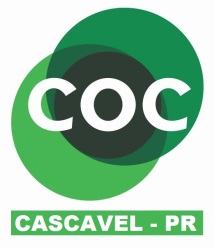 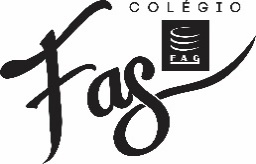 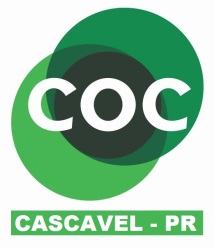 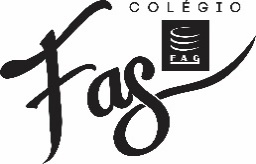 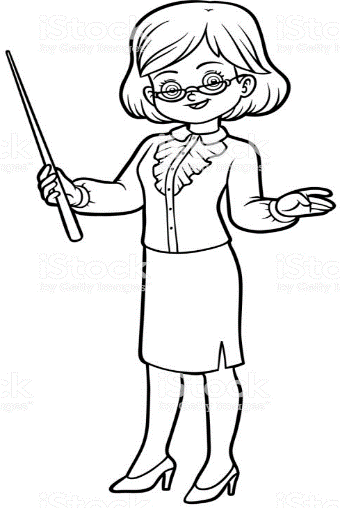 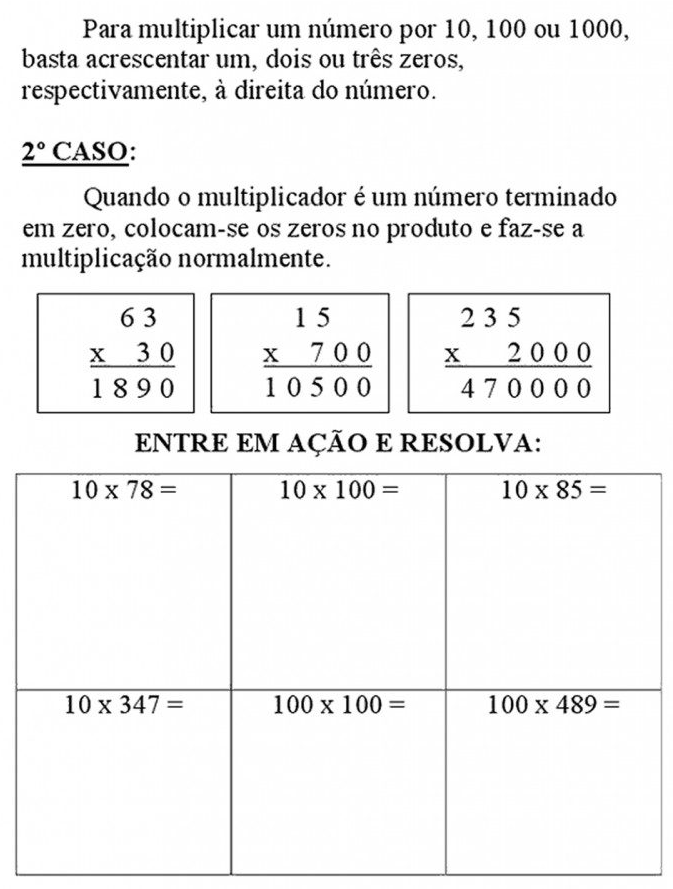 Professora Eva 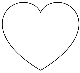 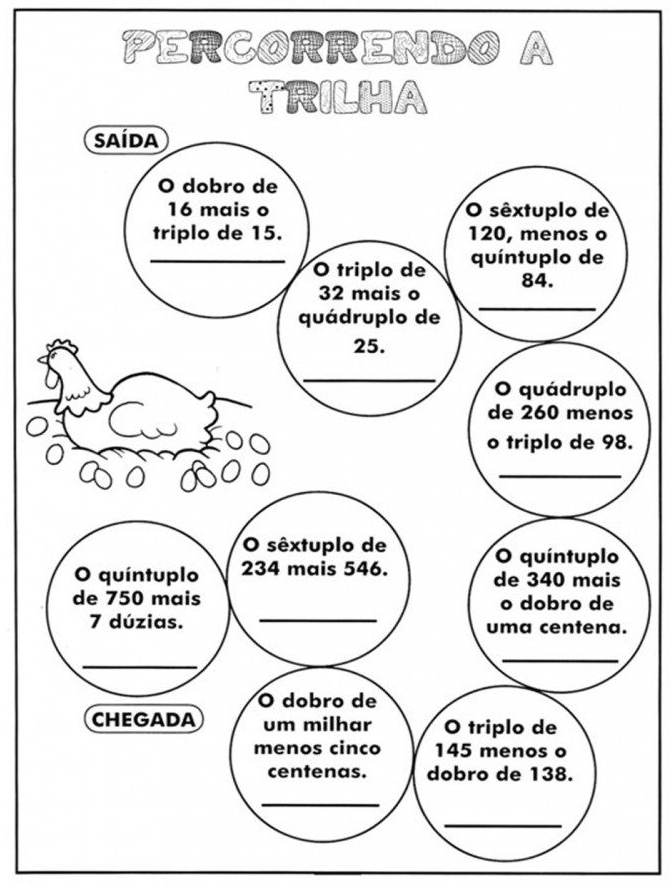 Professora Eva 